Ice sleds offer a seated option for skaters who cannot use their legs or who have balance issues too difficult for conventional skating. If you can use your upper body evenly, you can push yourself across the ice using use two short hockey sticks with a figure skating pick on the end. A stroller bar handle can be inserted into the back of the ice sled to push you if you can’t push or steer. The sleds have anti-tippers to prevent you from tipping over backwards, and adjustable leg trays that adjust for your height.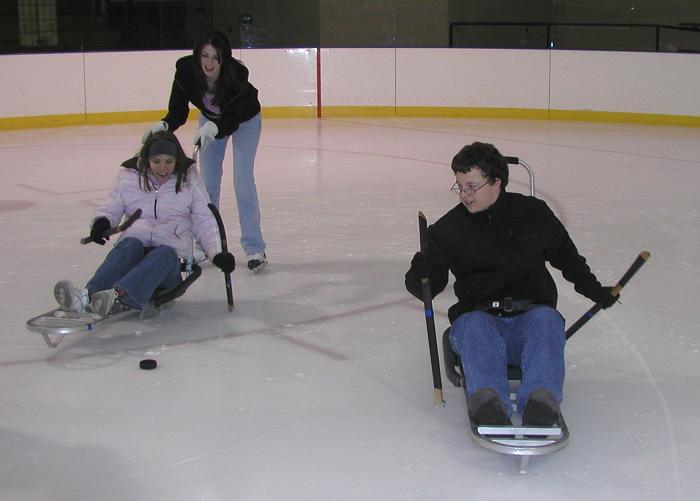 If you need help with transfers, you will need to bring your own help to transfer into the sleds. Please bring your own helmet to use with skate walkers. All equipment is best for use during uncrowded public skating times. Calling the rink in advance is recommended.Contact DCR’s Universal Access Program at DCR.UniversalAccess@mass.gov or (413) 461-7126 for more information on adaptive skating equipment or accessible recreation opportunities.Greater Boston AreaContinued on back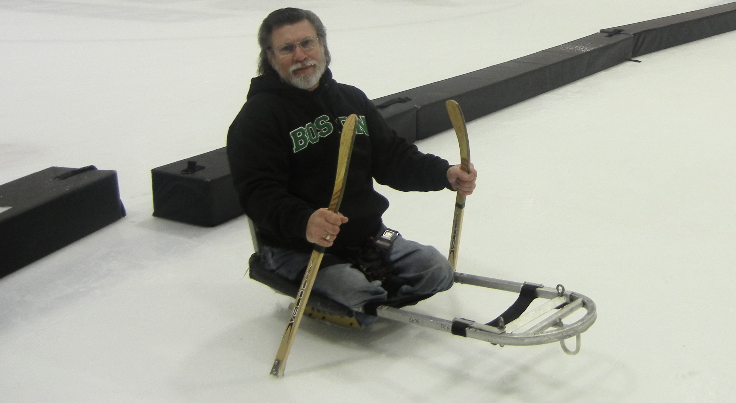 Calling the rink in advance is recommended.North RegionSouth RegionCentral RegionWest RegionTownRinkAddressPhoneEquipmentCambridgeSimoni155 Gore St.(617) 354-95231 adult sled, 2 youth sleds, 2 handlesCharlestownO’Neill150 Rutherford Ave(617) 242-97281 adult sled, 1 youth sled, 1 handleDorchesterDevine995 Morrissey Blvd(617) 436-43562 adult sleds, 2 handlesEast BostonPorrazzo199 Coleridge St.(617) 567-95712 adult sleds, 2 handles, 3 walkersHyde ParkBajko75 Turtle Pond Pkwy.(617) 364-91881 adult sled, 1 youth sled, 1 handleJamaica PlainKelly1 Marbury Terrace(617) 727-70001 youth sledMedfordFlynnWoodland Rd.(781) 395-84925 adult sleds, 1 handleMedfordLoConte97 Locust St(781) 395-95944 adult sleds, 3 handles, 8 walkersNewtonDalyNonantum Rd.(617) 527-17412 adult sleds, 2 handles, 1 walkerNorth EndSteriti561 Commercial St.(617) 523-93272 adult sleds, 1 handle, 1 youth walkerRevereCronin850 Revere Beach Pkwy.(781) 284-94911 adult sled, 1 handle, 1 walkerSomervilleSomerville Veterans570 Somerville Ave.(617) 623-35232 adult sleds, 1 handleSouth BostonMurphyDay Blvd.(617) 269-70601 adult sled, 1 handleWest RoxburyRoche1275 VFW Pkwy.(617) 323-95128 adult sleds, 4 handlesWeymouthConnell220 Broad St.(781) 335-20901 adult sled, 1 handleTownRinkAddressPhoneEquipmentNewburyportGraf28 Low St.(978) 462-81121 adult sled, 1 handleTownRinkAddressPhoneEquipmentBrocktonAsiaf702 Belmont St.(508) 583-68044 adult sleds, 1 youth sled, 4 handlesTauntonAleixo150 Hon. Gordon Owen Riverway(508) 824-49872 adult sleds, 1 handleFranklinPirelli Veterans910 Panther Way(508) 541-70242 adult sleds, 1 handlePlymouthArmstrong103 Long Pond Rd.(508) 746-88252 adult sleds 1 handleFall RiverDriscoll272 Elsbree St.(508) 679-32746 adult sleds, 6 handles, 18 walkersTownRinkAddressPhoneEquipmentAuburnHorgan403 Oxford St.(508) 832-72012 adult sleds, 1 handleWorcesterBuffone284 Lake Ave.(508) 799-09103 adult sleds, 3 handles, 11 walkersTownRinkAddressPhoneEquipmentGreenfieldCollins-Moylan41 Barr Ave.(413) 772-68912 adult sleds, 2 handlesHolyokeFitzpatrick575 Maple St.(413) 532-29298 adult sleds, 5 handles, 6 walkersSpringfieldSmead1780 Roosevelt Ave.(413) 781-25992 adult sleds, 2 handlesNorth AdamsFoote Vietnam Veterans1267 Church St.(413) 664-81852 adult sleds, 2 handles